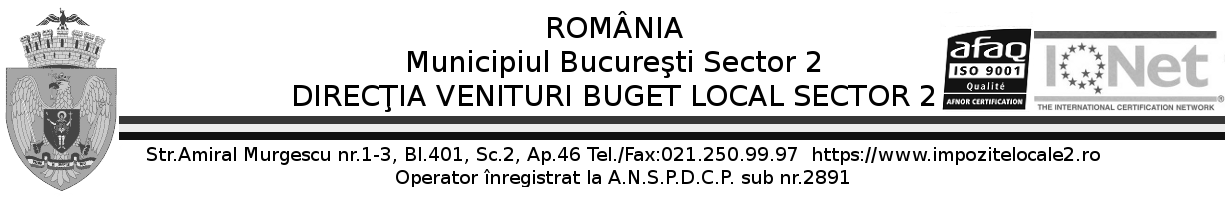 Nr.100188/03.07.2013Către		…………………………………………….. 	Prin prezenta, vă invităm să participaţi la procedura organizată pentru atribuirea prin achiziţie directă a contractului de achiziţie publică privind „Servicii de reparare si de intretinere si servicii conexe pentru computere personale, pentru echipament de birotica, pentru echipament de telecomunicatii si pentru echipament audiovizual din sediile Direcției venituri Buget Local Sector 2 conform caietului de sarciniValoarea estimată a achiziției :  18819,35 lei (fara TVA)Codul CPV: : 50300000-8 - Servicii de reparare si de intretinere si servicii conexe pentru computere personale, pentru echipament de birotica, pentru echipament de telecomunicatii si pentru echipament audiovizual (Rev.2)Perioada de valabilitate a ofertelor: -60 de zile de la data limită de depunere a ofertelorTermenul de platăîn termenul legal prevăzut în ORDONANTA DE URGENTA nr. 34 din 11 aprilie 2009 cu privire la rectificarea bugetară pe anul 2009 și reglementarea unor măsuri financiar-fiscale, art. 36, respectiv perioada 24-31 a fiecărei luniObiectivul achizitiei directe: încheierea unui contract de achiziție publicăDurata contractului: contractul de furnizare se va finaliza în 5 luni începând cu data semnării contractului.În funcție de condițiile economice și posibilitațile financiare ale autorității contractante, la sfarșitul perioadei de valabilitate a contractului acesta va putea fi prelungit cu acordul parților , prin încheierea în scris a unui act adițional la contract pe o perioadă de maxim 4 luni (pana la 30.04.2014)Termen de execuție : conform caietului de sarcini,Documente de calificare solicitate: - Se vor prezenta urmatoarele documente :Scrisoare de înaintare – Formularul 141. Certificat de participare la licitație cu oferta independenta ,conform Ordinului nr.314/2010 – Formularul 62. Declaratia de eligibilitate prin care ofertantul face dovada ca nu se încadreaza la prevederile art 180 din OUG 34/2006 - Formularul 33. Declarația privind neîncadrarea la prev. art.181 din OUG 34/2006 - Formularul 44.Declarație pe proprie raspundere privind neîncadrarea în prevederile art.69^1 din OUG 34/20065.  - Formularul 55. Declaratia privind experiența similară în prestarea de servicii de întretinere și reparații echipamente IT– Formularul 96. Certificat de atestare fiscală privind plata taxelor și impozitelor la bugetul local, se solicită confirmarea privind plata taxelor și impozitelor la bugetul local. – original sau vizat Conform cu originalul7. CUI – copie vizată Conform cu originalul8. Certificat constatator emis de Oficiul Registrului Comerțului din care să rezulte că obiectul de activitate al ofertantului este în domeniu ce face obiectul achiziției– original sau vizat Conform cu originalul9. Informații generale  - Formularul 710. Cel puțin o recomandare privind îndeplinirea obligațiilor contractuale pentru servicii similare – original sau copie vizată Conform cu originalul11. Declarație privind efectivul mediu al personalului angajat și al cadrelor de conducere  - Formularul 11 – personal calificat studii IT&C, CCNP, CCIP, CCNA, CISSP, MCSA, FCSNA, 0server administrator12. Lista privind utilajele, instalaţiile, echipamentele tehnice de care dispune operatorul economic pentru îndeplinirea corespunzătoare a contractului de servicii – Formularul 1013. Declarație privind protecția mediului și protecția muncii – Formularul 12 	14. Certificat de atestare privind managementul calitații ISO 9001:2008, certificat managementul serviciilor IT ISO 20000, certificat sistem de management al securitatii informatiilor ISO 27001 - copii vizate Conform cu originalul 15. Propunerea tehnică - ce va consta într-un comentariu articol cu articol al conţinutului caietului de sarcini.16. Propunere financiara: se va prezenta în conformitate cu Formularul de Ofertă nr. 13  atașat prezentei invitații. Prețul din Formularul de Oferta va fi exprimat în Lei fără TVA, este ferm, neputând fi modificat sau ajustat pe toata perioada de derulare a contractului sau la finele acestuia. Autoritatea contractantă va delibera ținand cont de : prețurile pentru revizia tehnică a echipamentelor IT; (Se vor transmite și ofertele de preț pentru reparații accidentale conform tabelului din caietul de sarcini)  ● Nu se acceptă oferte alternative la oferta de bază ● Nu se acceptă oferte întarziate, acestea fiind returnate expeditorului nedeschise ● Nu se acceptă completarea documentelor lipsă, ulterior deschiderii ofertelor Ofertele cu o documentație incompletă vor fi respinse ca inacceptabileModul de întocmire a ofertei 	Documentele de calificare, propunerea financiară și propunerea tehnică se întocmesc într-un exemplar și se introduc fiecare în plicuri separate marcate corespunzator. Cele 3 plicuri se introduc într-un plic exterior, închis netransparent. Plicul exterior trebuie sa fie marcat cu:1. denumirea și adresa autorității contractante, denumirea obiectului achiziției directe pentru care s-a depus oferta privind achiziția directă de „Servicii de reparare si de intretinere si servicii conexe pentru computere personale, pentru echipament de birotica, pentru echipament de telecomunicatii si pentru echipament audiovizual " - conform caietului de sarcini 2. denumirea și adresa ofertantului pentru a permite returnarea ofertei întarziate nedeschisă 3. precum și înscripția : A NU SE DESCHIDE INAINTE DE DATA DE 12.07.2013 ora 10:00 	Plicului exterior i se va atașa scrisoarea de înaintare (Formular) 	Criteriul de atribuire : prețul cel mai scazut dintre ofertele declarate admisibile, care va fi oferit pentru toata perioada de 5 luni și care se va încadra în fondurile bugetare precizate. 	Oferta se va depune la adresa autoritații contractante : Direcția Venituri Buget Local Sector 2, București, Bd. Gării obor nr. 10, Sector 2Data limită pentru depunerea oferta 12.07.2013 ora 10.00 . 	Deschiderea ofertelor: va avea loc în data de 12.07.2013 ora 10:00. la adresa mai sus mentionată. Contractul tip care se va semna se regasește în presenta invitație 	Persoana de contact pentru caietul de sarcini Bogdan Basarab– tel. 0212531191. 021.2532926, Referent Biroul Prelucrare Automată Date.DIRECTOR EXECUTIVCRISTIAN ATANASIE DUȚUSERVICIUL ACHIZITII PUBLICE, ADMINISTRATIV									Lucian Mitroiu